Сагаан hараар! Сагаалганаар! С праздником Белого месяца! Пусть Белый месяц принесет в Вашу семью благополучие и удачу!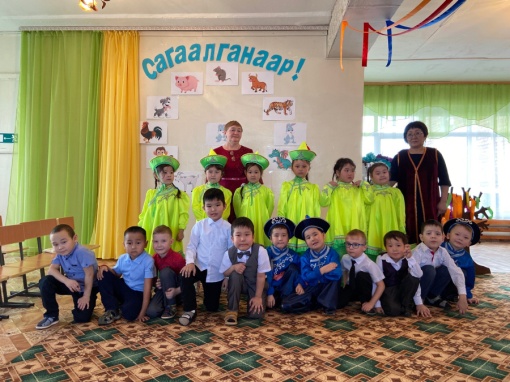 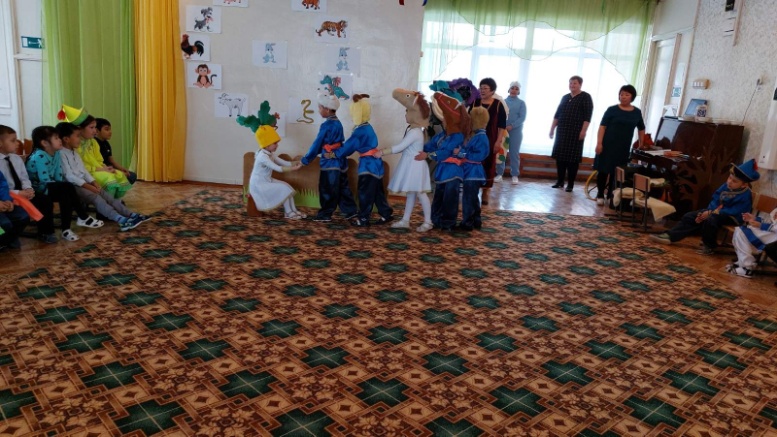 